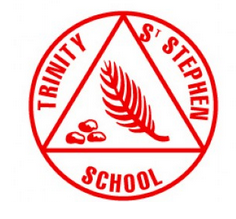 Priority Booking Form Whole Term:  10 January 2022 to 08 April 2022 (12 Weeks)Ad-hoc Sessions:        Wednesday 05 January                        Thursday 06 January    All completed booking forms need to be returned to school by Monday 13 December.  Payment can be made via Scopay or by using childcare vouchers.Ad-hoc slots can be booked on the day if there is availability. Each session will be charged at a flat rate of £20 per child. Please contact the school office via email  afterschoolcare@tssfirst.co.uk to check availability before making payment.A penalty for collecting your child after 6pm will be charged at £20 to cover the cost of overtime for staff.  Cancellations received more than twenty-four hours in advance will receive a credit against future bookings.  No credit will be given for cancellations on the day.Please note any medical or dietary information the club leaders need to be aware of below:Name of child:Name of child:Cost per sessionCost per termPleasetickYear Group:Cost per sessionCost per termPleasetickMonday (12 sessions)3.15pm to 5pm £15£1803.15pm to 6pm£18 £216Tuesday(12 sessions)3.15pm to 5pm£15£1803.15pm to 6pm £18 £216Wednesday(12 sessions)3.15pm to 5pm £15£1803.15pm to 6pm £18£216Thursday(12 sessions)3.15pm to 5pm £15£1803.15pm to 6pm £18£216